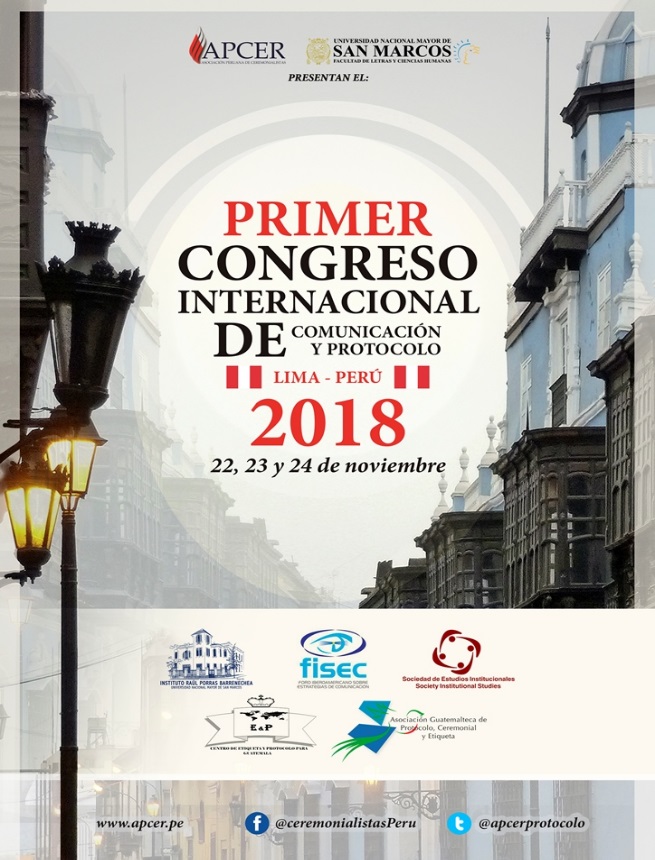 FICHA DE INSCRIPCIÓN•    Coffee Breaks durante el desarrollo del evento.•    Actividades culturales o turísticas.   CertificadoSe otorgará certificado de participación con el respaldo académico de las instituciones organizadoras del evento.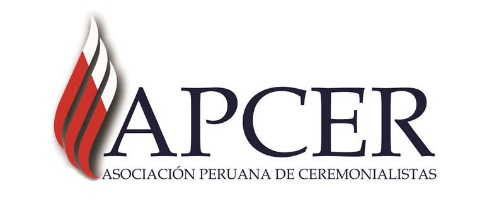 DATOS PERSONALES:NOMBRE                                        APELLIDOSCORREO ELECTRÓNICONOMBRE DE LA ORGANIZACIÓN EN LA QUE TRABAJACARGO/PUESTODATOS COMPLETOS DE LA RAZÓN SOCIALRUCAranceles de inscripción (extranjeros – programa completo)(Hasta el 30 de octubre)        (Después del 30 de octubre)Aranceles de inscripción (extranjeros – programa completo)(Hasta el 30 de octubre)        (Después del 30 de octubre)Aranceles de inscripción (extranjeros – programa completo)(Hasta el 30 de octubre)        (Después del 30 de octubre)Aranceles de inscripción (extranjeros – programa completo)(Hasta el 30 de octubre)        (Después del 30 de octubre)Aranceles de inscripción (extranjeros – programa completo)(Hasta el 30 de octubre)        (Después del 30 de octubre)ProfesionalesProfesionales$200(   )                 $250(   )                 $250Profesionales de organizaciones auspiciantes o colaboradorasProfesionales de organizaciones auspiciantes o colaboradoras$160(   )                 $200(   )                 $200Socios internacionalesSocios internacionales$120(   )                 $150(   )                 $150EstudiantesEstudiantes$100(   )                 $120(   )                 $120Acompañantes actividades turísticasAcompañantes actividades turísticas$ 80(   )                 $100(   )                 $100El Valor IncluyeEl Valor Incluye•    Participación a conferencistas y ponencias.•    Carpeta institucional del evento.•    Participación a conferencistas y ponencias.•    Carpeta institucional del evento.•    Participación a conferencistas y ponencias.•    Carpeta institucional del evento.•    Participación a conferencistas y ponencias.•    Carpeta institucional del evento.•    Participación a conferencistas y ponencias.•    Carpeta institucional del evento.